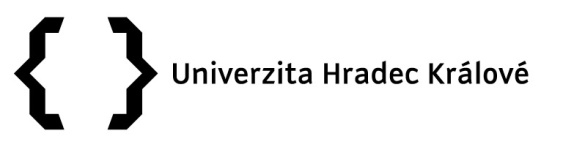 APPLICATION FOR FOREIGN JOURNEY ASSIGMENTThe applicant and the event. Ordering person declare that they have become duly aware of the total amount of funds allocated to this foreign journey and undertake not to exceed the budget so established, in witness whereof they attach their handwritten signatures hereto. *Name, surname, academic gradesDate of birth: *Department/Workplace/Institute*Planned departure date*Planned return date*Country, place, institution*Name and type of event*Delegate’s taskRequested advance payment:                                            Granted advance payment:Requested advance payment:                                            Granted advance payment:Requested advance payment:                                            Granted advance payment:Requested advance payment:                                            Granted advance payment:Requested advance payment:                                            Granted advance payment:*Means of transport and fares (train, bus, airline and public transport in the destination country)When using delegate’s private vehicle, Vehicle Use Approval incl.attachments must be presented*Means of transport and fares (train, bus, airline and public transport in the destination country)When using delegate’s private vehicle, Vehicle Use Approval incl.attachments must be presentedSubsistence allowance (according to Foreign Subsistence Rates and Reduction Rules)Subsistence allowance (according to Foreign Subsistence Rates and Reduction Rules)*Accommodation (total price for entire journey and information whether breakfast is included*Accommodation (total price for entire journey and information whether breakfast is includedPrice:Breakfast included: YES             NOPrice:Breakfast included: YES             NOPrice:Breakfast included: YES             NOInsurance              Europe CZK 44/day        World CZK 85/dayInsurance              Europe CZK 44/day        World CZK 85/dayConference fee/attendance fee: in cashby wire transfer/UHK card – attach requestConference fee/attendance fee: in cashby wire transfer/UHK card – attach request*Funding source:  department–project–science –Erasmus–ESF–other   (delete as appropriate)*Funding source:  department–project–science –Erasmus–ESF–other   (delete as appropriate)*Funding source:  department–project–science –Erasmus–ESF–other   (delete as appropriate)*Funding source:  department–project–science –Erasmus–ESF–other   (delete as appropriate)*Funding source:  department–project–science –Erasmus–ESF–other   (delete as appropriate)In case of project-based funding, specify project title; for ESF also specify project registration number:In case of project-based funding, specify project title; for ESF also specify project registration number:In case of project-based funding, specify project title; for ESF also specify project registration number:In case of project-based funding, specify project title; for ESF also specify project registration number:In case of project-based funding, specify project title; for ESF also specify project registration number:Work order:                                        Workplace:                                        Activity:Work order:                                        Workplace:                                        Activity:Work order:                                        Workplace:                                        Activity:Work order:                                        Workplace:                                        Activity:Work order:                                        Workplace:                                        Activity:Inspection by Science Office and Office of Foreign Affairs (date, signature)Inspection by Science Office and Office of Foreign Affairs (date, signature)Inspection by Science Office and Office of Foreign Affairs (date, signature)Inspection by Science Office and Office of Foreign Affairs (date, signature)Inspection by Science Office and Office of Foreign Affairs (date, signature)Reimbursement of expenses to the receiving institution will be required: YES – NO      (delete as appropriate)Reimbursement of expenses to the receiving institution will be required: YES – NO      (delete as appropriate)Reimbursement of expenses to the receiving institution will be required: YES – NO      (delete as appropriate)Reimbursement of expenses to the receiving institution will be required: YES – NO      (delete as appropriate)Reimbursement of expenses to the receiving institution will be required: YES – NO      (delete as appropriate)Further arrangements:Further arrangements:Further arrangements:Further arrangements:Further arrangements:Applicant’s signature/dateApplicant’s signature/dateApplicant’s signature/dateSupervisor’s signature, dateSupervisor’s signature, dateSupervisor’s signature, dateEvent ordering person’s signature/according to Work order/, dateEvent ordering person’s signature/according to Work order/, dateEvent ordering person’s signature/according to Work order/, dateSignature of Vice-Dean/Vice-Rector for Foreign Affairs, dateSignature of Vice-Dean/Vice-Rector for Foreign Affairs, dateSignature of Vice-Dean/Vice-Rector for Foreign Affairs, dateSignature of Vice-Dean for Science, Research and Creative Activities, date Signature of Vice-Dean for Science, Research and Creative Activities, date Signature of Vice-Dean for Science, Research and Creative Activities, date Dean’s signature, dateDean’s signature, dateDean’s signature, date